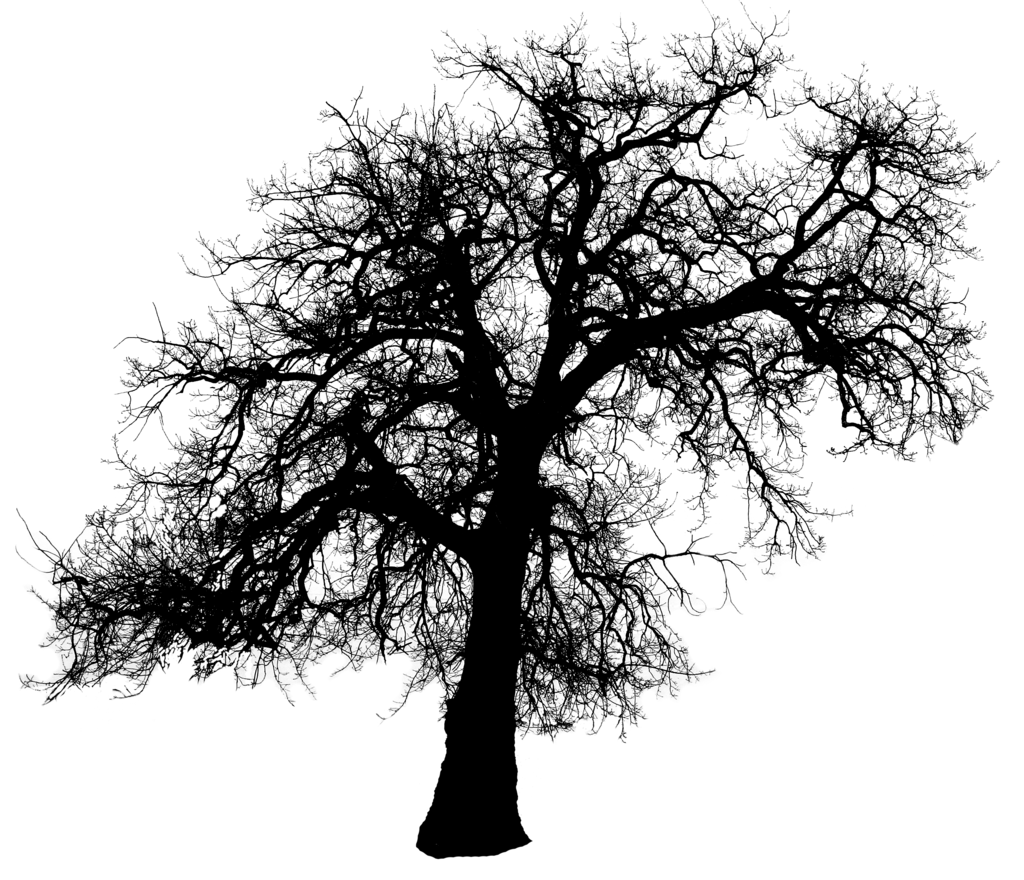 I hear the loudest, most aching soundThe dreadful noise piercing my ear drums,My front bumper dragging across the graveled concreteMy stomach twistingThe sudden nauseaThe sky was light grayThe trees darker than I’ve seen	The road was soaked and glistening in the headlights of the Jeep Cherokee in front of me. The vibrant yellow sign caught my attention in the heavy downpour. I came to a complete stop, well I thought I did. Before I could even realize, the impact. I recall the noise over and over again. The loud scrapping and screeching of her bumper against mine. Maybe I closed my eyes, or maybe I’m just blocking it out.________________________________________________________________________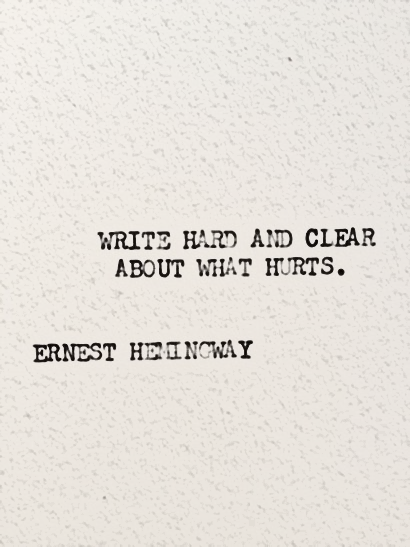 The abuse had to come to an endAt least eventually, right?The piercing words flowing so easilyMy stepfather, he was coldA man infested with hatredHis negativity intoxicating my breathing I knew this wasn’t foreverBut to pass the time, I’d just close my eyes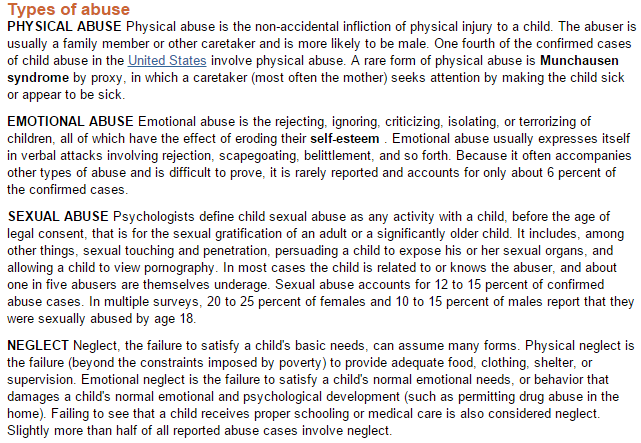 _________________________________________________________________The accident wasn’t my fault, I didn’t hit her I swear I didn’tThat woman didn’t care she didn’t even look at meShe pulled out in front of me on purposeShe wanted me to hit her she wanted this to happenShe doesn’t care about meShe didn’t even ask me if I was okayShe doesn’t care_____________________________________________________________________________I did not tear my family apart,I swear I’m not the reason why they got a divorce.My grandfather didn’t careHe didn’t even blink,His words flowing so effortlessly.He was passionate,Passionate about his hatred towards mePassionate about me taking all of the blame._____________________________________________________________________________	I tried to gather my thoughts, my feelings, my terror, but tears started flowing and nothing could stop them. The woman got out of her car, she had dark hair and olive skin. I tried to walk towards her, and as I got closer she looked at me with disgust. I knew I didn’t hit her, I knew it wasn’t my fault. It doesn’t matter what she thinks, I knew what happened and everyone would believe me. ______________________________________________________________________________I remember that Christmas like I relive it everydayMy family loved me,I knew they believed me.I walked through the front door,Everyone sitting around the dinner tableTheir eyes burning my flesh.Mom said it doesn’t matter what they think,But their eyes hurt so bad.I thought my family loved me,I swore they would believe me.______________________________________________________________________________Our vehicles colliding was no one’s fault but mine, and I knew it, I knew it the whole time.______________________________________________________________________________	When it finally came time for them to part ways, my truth came to light. As much as my family hated the way he talked down to me, they always knew the emotional abuse he would drown me in. When the police came to my front door after confessing to my mother the entire truth, I didn’t think my family would stand against me. I couldn’t live with putting him away, and taking him from my little sister, and the way her eyes would burn my flesh knowing I’m the reason why.My mother and step father’s divorce was not my faultAnd I always knew that.Their eyes no longer burn my fleshIt never mattered what everyone else thoughtMy family are the people who always loved me,Who always believed me. 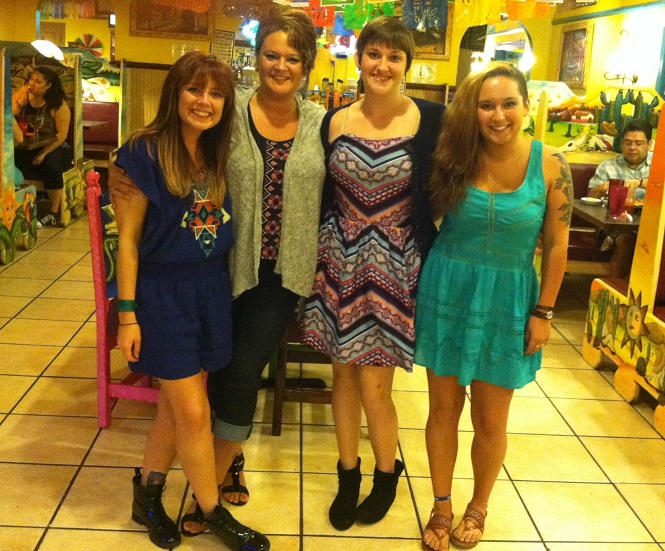 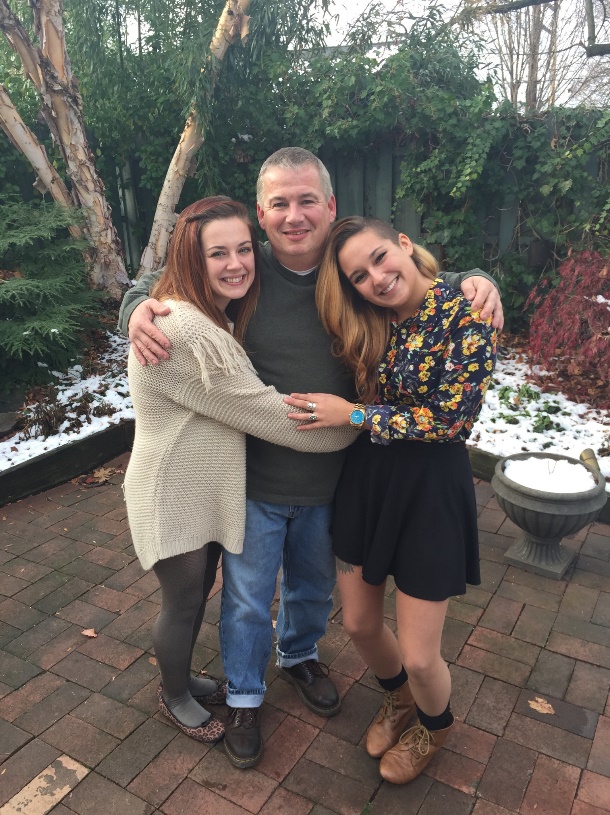 CITATION:Baker, Howard; Wells, Ken. "Child Abuse." Gale Encyclopedia of Children's Health: Infancy through Adolescence. 2006. Encyclopedia.com. 29 Apr. 2015 <http://www.encyclopedia.com>.